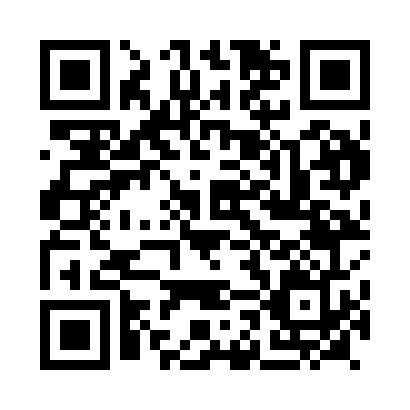 Prayer times for Setif, AlgeriaWed 1 May 2024 - Fri 31 May 2024High Latitude Method: NonePrayer Calculation Method: Algerian Ministry of Religious Affairs and WakfsAsar Calculation Method: ShafiPrayer times provided by https://www.salahtimes.comDateDayFajrSunriseDhuhrAsrMaghribIsha1Wed4:095:4512:354:217:268:562Thu4:085:4412:354:217:278:583Fri4:065:4312:354:217:288:594Sat4:055:4212:354:227:299:005Sun4:045:4112:354:227:309:016Mon4:025:4012:354:227:319:027Tue4:015:3912:354:227:319:048Wed3:595:3812:354:227:329:059Thu3:585:3712:354:227:339:0610Fri3:575:3612:354:227:349:0711Sat3:565:3512:354:237:359:0812Sun3:545:3412:354:237:369:0913Mon3:535:3412:354:237:369:1114Tue3:525:3312:354:237:379:1215Wed3:515:3212:354:237:389:1316Thu3:505:3112:354:237:399:1417Fri3:485:3012:354:237:409:1518Sat3:475:3012:354:247:409:1619Sun3:465:2912:354:247:419:1820Mon3:455:2812:354:247:429:1921Tue3:445:2812:354:247:439:2022Wed3:435:2712:354:247:449:2123Thu3:425:2612:354:247:449:2224Fri3:415:2612:354:257:459:2325Sat3:405:2512:354:257:469:2426Sun3:405:2512:364:257:469:2527Mon3:395:2412:364:257:479:2628Tue3:385:2412:364:257:489:2729Wed3:375:2412:364:267:499:2830Thu3:365:2312:364:267:499:2931Fri3:365:2312:364:267:509:30